  Abschlussprüfung Industrieelektriker  Arbeitsauftrag  Antrag für den Prüfungsbereich „Elektrische Sicherheit“Beachten Sie, dass Ihr Antrag/Auftrag mindestens die Phasen und Kriterien folgender Checkliste erfüllen muss!Entscheidungshilfe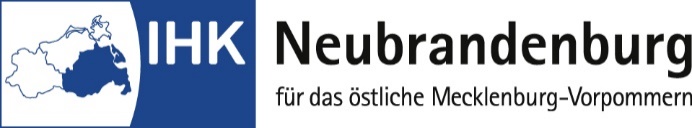 Antrag auf Genehmigung desbetrieblichen AuftragesBerufsbezeichnung:Industrieelektriker/-in Fachrichtung:  Betriebstechnik Geräte und Systeme  (Zutreffendes bitte ankreuzen)Abschlussprüfung:Sommer:       	Winter:       Prüfling            Prüflingsnummer:        Name:	     Vorname:	     Anschrift:	     PLZ/Ort:	     Tel.-Nr.:	     E-Mail:	     AusbildungsbetriebFirma:	     Anschrift:	     PLZ/Ort::	     Tel.-Nr.:	     E-Mail:	     Bezeichnung des Betrieblichen Auftrags:Auftragsbeschreibung (Aufgabenstellung):Antrag auf Genehmigung desbetrieblichen AuftragesEinverständniserklärung des Ausbildungsbetriebs zur Durchführung des Betrieblichen Auftrags:Ort:	     	Datum:	     	                             Firmenstempel und rechtswirksame UnterschriftEinverständniserklärung des Ausbildungsbetriebs zur Durchführung des Betrieblichen Auftrags:Ort:	     	Datum:	     	                             Firmenstempel und rechtswirksame UnterschriftEinverständniserklärung des Ausbildungsbetriebs zur Durchführung des Betrieblichen Auftrags:Ort:	     	Datum:	     	                             Firmenstempel und rechtswirksame UnterschriftEinverständniserklärung des Ausbildungsbetriebs zur Durchführung des Betrieblichen Auftrags:Ort:	     	Datum:	     	                             Firmenstempel und rechtswirksame UnterschriftEinverständniserklärung des Ausbildungsbetriebs zur Durchführung des Betrieblichen Auftrags:Ort:	     	Datum:	     	                             Firmenstempel und rechtswirksame UnterschriftGeplanter Durchführungszeitraum          nach Genehmigung:vom:	     bis:	     Auftragsverantwortlicher im Ausbildungsbetrieb:Name:	     E-Mail:	      Telefon:	     Datum:	     Auftragsverantwortlicher im Ausbildungsbetrieb:Name:	     E-Mail:	      Telefon:	     Datum:	     Prüfling:Ort:   	                                Datum:       	                                                                                                              	UnterschriftPrüfling:Ort:   	                                Datum:       	                                                                                                              	UnterschriftPrüfling:Ort:   	                                Datum:       	                                                                                                              	UnterschriftPrüfling:Ort:   	                                Datum:       	                                                                                                              	UnterschriftPrüfling:Ort:   	                                Datum:       	                                                                                                              	UnterschriftNur vom Prüfungsausschuss auszufüllen:Der Betriebliche Auftrag ist	    Genehmigt 	        	 		 abgelehnt         (siehe Begründung)genehmigt unter Vorbehalt       (siehe Begründung)Nur vom Prüfungsausschuss auszufüllen:Der Betriebliche Auftrag ist	    Genehmigt 	        	 		 abgelehnt         (siehe Begründung)genehmigt unter Vorbehalt       (siehe Begründung)Nur vom Prüfungsausschuss auszufüllen:Der Betriebliche Auftrag ist	    Genehmigt 	        	 		 abgelehnt         (siehe Begründung)genehmigt unter Vorbehalt       (siehe Begründung)Nur vom Prüfungsausschuss auszufüllen:Der Betriebliche Auftrag ist	    Genehmigt 	        	 		 abgelehnt         (siehe Begründung)genehmigt unter Vorbehalt       (siehe Begründung)Nur vom Prüfungsausschuss auszufüllen:Der Betriebliche Auftrag ist	    Genehmigt 	        	 		 abgelehnt         (siehe Begründung)genehmigt unter Vorbehalt       (siehe Begründung)Begründung der Ablehnung bzw. Begründung Genehmigung unter Vorbehalt:Ort:	     	Datum:	                                	    										Unterschrift Prüfungsausschuss	Begründung der Ablehnung bzw. Begründung Genehmigung unter Vorbehalt:Ort:	     	Datum:	                                	    										Unterschrift Prüfungsausschuss	Begründung der Ablehnung bzw. Begründung Genehmigung unter Vorbehalt:Ort:	     	Datum:	                                	    										Unterschrift Prüfungsausschuss	Begründung der Ablehnung bzw. Begründung Genehmigung unter Vorbehalt:Ort:	     	Datum:	                                	    										Unterschrift Prüfungsausschuss	Begründung der Ablehnung bzw. Begründung Genehmigung unter Vorbehalt:Ort:	     	Datum:	                                	    										Unterschrift Prüfungsausschuss	Anlage zum Antrag für den Prüfungsbereich „Elektrische Sicherheit“Anlage zum Antrag für den Prüfungsbereich „Elektrische Sicherheit“Antragsteller/inAntragsteller/inAusbildungsbetrieb:Ausbildungsbetrieb:Ausbildungsbetrieb:Ausbildungsbetrieb:Azubinummer:Azubinummer:Abschlussprüfung:Sommer:       	Winter:       Abschlussprüfung:Sommer:       	Winter:       Abschlussprüfung:Sommer:       	Winter:       Abschlussprüfung:Sommer:       	Winter:       Berufsbezeichnung:   Industrieelektriker/-inFachrichtung:              Betriebstechnik         Geräte und Systeme  (Zutreffendes bitte ankreuzen)Berufsbezeichnung:   Industrieelektriker/-inFachrichtung:              Betriebstechnik         Geräte und Systeme  (Zutreffendes bitte ankreuzen)Berufsbezeichnung:   Industrieelektriker/-inFachrichtung:              Betriebstechnik         Geräte und Systeme  (Zutreffendes bitte ankreuzen)Berufsbezeichnung:   Industrieelektriker/-inFachrichtung:              Betriebstechnik         Geräte und Systeme  (Zutreffendes bitte ankreuzen)Berufsbezeichnung:   Industrieelektriker/-inFachrichtung:              Betriebstechnik         Geräte und Systeme  (Zutreffendes bitte ankreuzen)Berufsbezeichnung:   Industrieelektriker/-inFachrichtung:              Betriebstechnik         Geräte und Systeme  (Zutreffendes bitte ankreuzen)AufgabenTeilaufgabenTeilaufgabenAuswahl derTeilaufgaben(Zutreffendes bitte ankreuzen)Auswahl derTeilaufgaben(Zutreffendes bitte ankreuzen)Zeitplanung I.VorbereitungAuftrag analysieren und Durchführung planenAuftrag analysieren und Durchführung planenPflichtPflichtca.       h(Empfehlung
ca. 1,5 h)I.VorbereitungArbeitsabläufe (mit Kollegen) abstimmenArbeitsabläufe (mit Kollegen) abstimmenPflichtPflichtca.       h(Empfehlung
ca. 1,5 h)I.VorbereitungMess- und Prüfmittel auswählen, beschaffen, Messplatz einrichtenMess- und Prüfmittel auswählen, beschaffen, Messplatz einrichtenPflichtPflichtca.       h(Empfehlung
ca. 1,5 h)I.VorbereitungSchaltungsunterlagen beschaffen(nur bei Anlagenprüfung)Schaltungsunterlagen beschaffen(nur bei Anlagenprüfung)PflichtPflichtca.       h(Empfehlung
ca. 1,5 h)I.VorbereitungAnerkannte Regeln der Elektrotechnik anwendenAnerkannte Regeln der Elektrotechnik anwendenPflichtPflichtca.       h(Empfehlung
ca. 1,5 h)I.Vorbereitungca.       h(Empfehlung
ca. 1,5 h)II.Prüfung derelektrischenAnlageErstprüfunggemäß DIN VDE 0100-600 (mindestens drei komplette Messungen)durchführenErstprüfunggemäß DIN VDE 0100-600 (mindestens drei komplette Messungen)durchführenoderPflichtca.       h(Empfehlung
ca. 1,5 h)II.Prüfung derelektrischenAnlageWiederholungsprüfunggemäß DIN VDE 0105-100(mindestens drei komplette Messungen)durchführenWiederholungsprüfunggemäß DIN VDE 0105-100(mindestens drei komplette Messungen)durchführenoderPflichtca.       h(Empfehlung
ca. 1,5 h)II.Prüfung derelektrischenAnlageoderPflichtca.       h(Empfehlung
ca. 1,5 h)III.Prüfung deselektrischenGerätsErstprüfunggemäß DIN VDE 0701-0702durchführenErstprüfunggemäß DIN VDE 0701-0702durchführenoderPflichtca.       h(Empfehlung
ca. 0,5 h)III.Prüfung deselektrischenGerätsWiederholungsprüfunggemäß DIN VDE 0701-0702durchführenWiederholungsprüfunggemäß DIN VDE 0701-0702durchführenoderPflichtca.       h(Empfehlung
ca. 0,5 h)IV.DokumentationAuftragsbeschreibung erstellenAuftragsbeschreibung erstellenPflichtPflichtca.       h(Empfehlung
ca. 1,5 h)IV.DokumentationPrüf- und Messprotokoll derAnlagenprüfung erstellenPrüf- und Messprotokoll derAnlagenprüfung erstellenPflichtPflichtca.       h(Empfehlung
ca. 1,5 h)IV.DokumentationSchaltungsunterlagen derAnlagenprüfung beifügenSchaltungsunterlagen derAnlagenprüfung beifügenPflichtPflichtca.       h(Empfehlung
ca. 1,5 h)IV.DokumentationPrüf- und Messprotokoll derGeräteprüfung erstellenPrüf- und Messprotokoll derGeräteprüfung erstellenPflichtPflichtca.       h(Empfehlung
ca. 1,5 h)IV.DokumentationPrüfplaketten anbringen (optional)Prüfplaketten anbringen (optional)ca.       h(Empfehlung
ca. 1,5 h)gesamt:  gesamt:  gesamt:  gesamt:  gesamt:        h